Критерии оценки к заданиям 10 классаЗадание №1 (I типа)Анализ ответа. Оценка:Участник правильно указывает автора, название произведения – по  2 балла за каждое название. Максимально 4 балла. Верно указан вид искусства с текстовым подтверждением – по 2 балла, жанр  произведения –  2 балла. Максимально 6 баллов.Участник верно определяет принадлежность стране – 2 балла. Участник верно определяет: век – 2 балла;                                                  год – 2 балла. Максимально – 4 балла.Участник верно указывает местонахождение произведения – 2 балла.  Дополнительные сведения – от 2–10 баллов.Максимальная оценка: - 28 баллов.Задание №2 (I типа)Анализ ответа. Оценка:Участник правильно указывает название 3 произведений – по 2 балла за каждое верное название. Максимально 6 баллов.Участник верно называет авторов произведений искусства – по 2 балла. Максимально 6 балла.Участник верно называет страну или культуру – по 2 балла. Максимально – 6 баллов.Указано время создания памятников – по 2 балла. Максимально 6 баллов.Участник правильно называет местонахождение памятников – по 2 балла. Максимально 6 баллов.Дополнительные сведения – 2-10 баллов.Максимальная оценка: - 40 баллов.Задание №3 (II типа)Анализ ответа. Оценка.1.Участник определяет название произведения  – 2 балла, его автора – 2 балла, время создания памятника – 2 балла. Максимально 6 баллов.2.Участник верно характеризует произведение – от 2-30 баллов. Правильно классифицирует определения от 2-10 баллов. - Максимально 40 баллов.3. Дополнительные сведения – от 2-10  баллов.Максимальная оценка – 56 баллов.Задание №4 (III типа)Анализ ответа. Оценка:1.Участник правильно определяет по фрагменту название произведения  – 2 балла, его автора – 2 балла, годы жизни автора – 2 балла. Максимально 6 баллов.2.Участник точно описывает художественное произведение – по 2 балла за каждую деталь. Максимально – 8 баллов.3. Участник верно определяет местоположение фрагмента – 2 балла. 4. Участник верно описывает общую композицию работы – 2 балла, указывает верное количество фигур – по 2 балла. Максимально 12 баллов.5. Определяет запоминающиеся детали – по 2 балла за деталь. Максимально 30 баллов.6.  Дополнительные сведения – от 2-10  баллов.Максимальная оценка – 68 баллов.Задание №5 (IV типа) Анализ ответа. Оценка:1.Участник правильно расшифровал слово – по 2 балла за каждое слово. Максимально 12 баллов.2.Участник точно соотносит  расшифрованное понятие с изображением – по 2 балла.  Максимально – 12 баллов.3. Участник правильно определяет смысл понятий – по 2 балла. Максимально – 12 баллов.4. Участник верно определяет культурно-историческую эпоху – 2 балла. 5. Участник приводит пример культурного наследия определенной им эпохи – 2 балла. 6.  Дополнительные сведения – от 2-10  баллов.Максимальная оценка – 50 баллов.Задание №6 (IV типа)Анализ ответа. Оценка:1.Участник правильно распределил термины по группам - по 2 балла за каждое слово. Максимально 18 баллов.2.Участник дает правильное определение группам – по 2 балла. Максимально – 6 баллов.3. Дополнительные сведения – от 2-12  баллов.Максимальная оценка –  36 баллов.Задание №7 (IV типа)Анализ ответа. Оценка:Участник  правильно определил имя деятеля культуры –  от 2-4  баллов (в зависимости от полноты и точности  ответа). Максимально - 12 баллов. Участник определяет особенность стиля – от 2-10 баллов. Перечисляет названия произведений – по 2 балла. Максимально - 28 баллов.Участник сформулировал вывод – от 2-10 баллов.Дополнительная информация – от 2-12 баллов.Максимальная оценка – 62 баллов.Общее максимальное количество баллов: 340ПроизведениеВид искусства, жанрСтранаВек или эпохаМестонахождениеЭдвард Мунк «Крик» Жанровая  живопись (На этом полотне изображены подробности, которые способна передать живопись.)  Стиль экспрессионизм. НорвегияХХ век, 1910г. Мюнхенский музей, Мюнхен, Германия.Вандомская колонна , 1805-1810гг., архитектор Ж.Б. Лепер и Ж. Гондуэн, Франция, Париж, находится на Вандомской площади. Архитектурный стиль  ампир. Колонна обложена  бронзовыми барельефами, на которых изображены действия кампании 1805г. На вершине возвышается статуя Наполеона, выполнена скульптором Огюстом Дюмоном.Памятник Александру Васильевичу Суворову , 1801г., Россия, Санкт-Петербург, находится на площади Суворова. Стиль классицизм. На пьедестале размещена бронзовая фигура фельдмаршала в аллегорическом облике Марса.Королевский театр «Ковент-Гарден»,  по проекту архитектора Эдуарда Барри, 1858г., Великобритания, Лондон, расположен в районе Ковент-Гарден. Культурно-историческая ценностьСредства живописиСредства поэзииИллюстрация к поэме А. С. Пушкина «Демон», гипсовая скульптура Михаила Александровича Врубеля, создана в 1894 году, жанр символизм, Государственный Русский музей Санкт-Петербург, психологический анализ образа Демона и т. д.Скульптурный портрет, кажущаяся неотесанность и незавершенность образа, впечатление высеченного из куска камня лика, фактура густых волос, раскрашенный гипс и т. д.Олицетворение вечной борьбы, мятежная душа, мощь образа, познание жизни, примирение страстей и т. д.1.На картине изображена тяжелая участь детей, вынужденных тащить наполненную водой бочку по промерзлой земле. Ледяной ветер, пронизывающий холод, тяжкий труд детей – все это художник показал реалистично и правдиво. Картина имеет высокий социальный пафос, заставляет сочувствовать героям произведения, наталкивает на мысль о событиях, типичных для того времени.2.«Тройка» («Ученики мастеровые везут воду») Василия Григорьевича Перова (1834-1882).3.Представленный фрагмент в художественном произведении расположен в центре картины, этот мальчик – одна из главных композиционных фигур.4.Композиция динамична, открыта. На переднем плане изображены трое: два мальчика и девочка. Впереди, справа от  детей, бежит собака. Животное сопереживает героям. Сзади изображен еще один неравнодушный персонаж – мужчина всячески пытается облегчить труд детей. Он подталкивает бочку. На заднем плане, на краю картины, можно увидеть спину удаляющегося человека.5.К запоминающимся деталям можно отнести сани с бочкой, замерзающую на ледяном ветру воду, рваную одежду детей: тонкое тряпье, ничем не защищающее от холода, намотано на шее центрального ребенка и т. д.; 6.Илья Ефимович Репин «Бурлаки на Волге». Константин Аполлонович Савицкий «Ремонтные работы на железной дороге», Владимир Егорович Маковский «На бульваре» и т. д.7.«Охотники на привале», «Дети-сироты на кладбище», «Проводы покойника», «Приезд гувернантки в купеческий дом», «Старики-родители на могиле сына» и другие.ИзображенияОтвет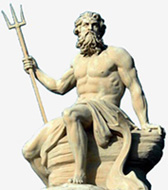 Посейдон – в греческой мифологии бог морей, всех источников и вод, сын Кроноса и Реи, брат Зевса и Аида, с ними он разделил господство над миром. Атрибут Посейдона – трезубец.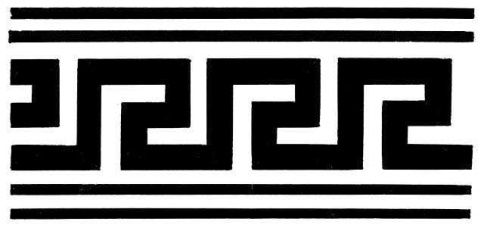 Меандр – тип орнамента в виде ломанной или кривой линии с завитками, получил широкое распространение в декорировании сосудов.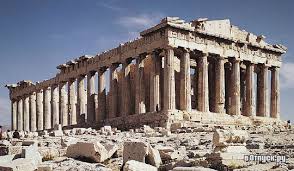 Парфенон – мраморный храм девы Афины на Акрополе в Афинах. Был построен в 447-438 гг. до н. э. на месте разрушенного в Персидскую войну древнего храма Афины в виде дорического периптера.  Архитекторы Иктин и Калликрат под руководством Фидия.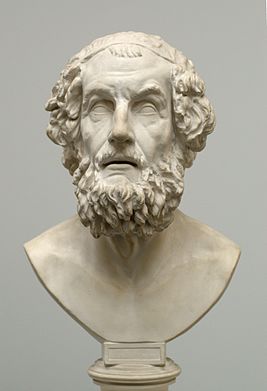 Гомер (VIII в. до н. э.) – поэт, стоявший у истоков греческой литературы. Он создал эпические поэмы «Илиада» и «Одиссея».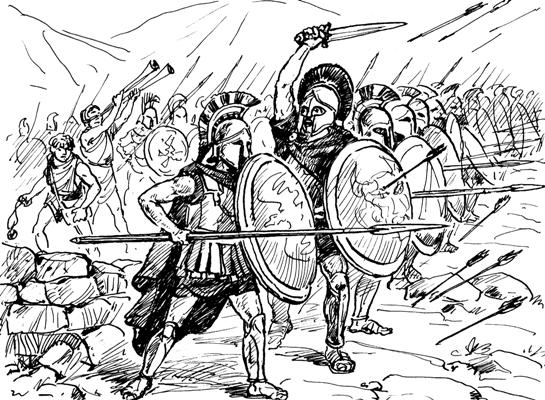 Спарта – древнее государство в Греции на юге полуострова Пелопоннес. Славился развитой военной культурой.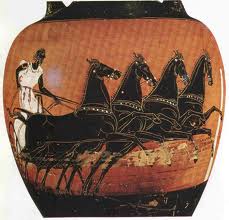 Вазопись – декоративная роспись сосудов, выполненная керамическим способом, то есть специальными красками с последующим обжигом.Культурно-историческая эпохаАнтичность. Древняя ГрецияПример культурного наследияЛьвиные ворота - построены в середине ХIII века до н. э. Это ворота в крепостных стенах, окружавших Микенский дворец. Свое название получили от барельефа с изображением львов, которые являются древнейшим образцом монументальной культуры Европы.№ГруппаОпределение1.Анималистический, Батальный, БытовойЖанры изобразительного искусства2.Аида, Риголетто, ТравиатаОперы итальянского композитора Джузеппе Верди (1813-1901)3.Герника, Акробат на шаре, Наука и МилосердиеКартины испанского художника Пабло Пикассо (1881-1973)АвторДополнительная информация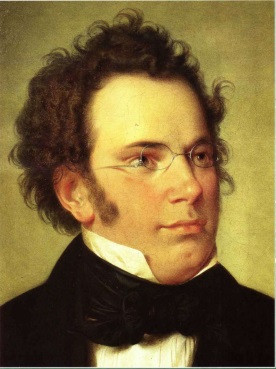 Франц Петер Шуберт (1797-1828) австрийский композиторОсновоположник романтизма в музыке, благодаря ему жанр песни стал равным по значению другим музыкальным жанрам. Произведения: вокальный цикл «Прекрасная мельничиха», баллада «Лесной царь», Симфония №8 «Неоконченная». 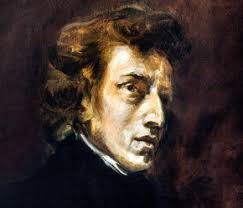 Фридерик Франсуа Шопен (1810-1849) Польский композиторКомпозитор-романтик, пианист-виртуоз. Произведения: Этюд № 12 «Революционный», полонезы, мазурки, вальсы.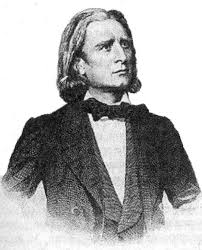 Ференц Лист (1811-1886) Венгерский композиторКомпозитор – романтик, создатель новых инструментальных жанров: рапсодия, симфоническая поэма. Произведения: Рапсодия на тему Паганини, Симфония «Фауст», Венгерские рапсодии.Вывод:Данные композиторы являются представителями романтического стиля в музыке.Данные композиторы являются представителями романтического стиля в музыке.